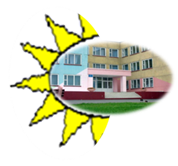 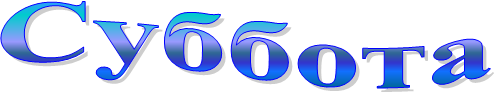 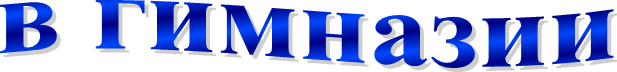 21 октября 2023 годаДень трудового воспитания и профессиональной ориентации Заместитель директора по воспитательной работе                                           В.И.РагельВремя работыНазвание мероприятия, форма, категория учащихсяНазвание мероприятия, форма, категория учащихсяОтветственныйДень трудового воспитания и профессиональной ориентации День трудового воспитания и профессиональной ориентации День трудового воспитания и профессиональной ориентации День трудового воспитания и профессиональной ориентации 14.30кинотеатр «Юность»Профориентационная экскурсия в кинотеатр «Юность»«Профессия киномеханик», учащиеся 2 классаПрофориентационная экскурсия в кинотеатр «Юность»«Профессия киномеханик», учащиеся 2 классаПавлова А.К., учитель начальных классов11.00каб. 224Час проектов «Профессии в моей семье», учащиеся 10 классаЧас проектов «Профессии в моей семье», учащиеся 10 классаБобрик Ж.А., учитель белорусского языка11.00каб. 314Тематический час«Тепло семейного очага» учащиеся 5 классаТематический час«Тепло семейного очага» учащиеся 5 классаХведченя И.П., педагог-организаторСпортивно-массоваяи физкультурно-оздоровительная работаСпортивно-массоваяи физкультурно-оздоровительная работаСпортивно-массоваяи физкультурно-оздоровительная работаСпортивно-массоваяи физкультурно-оздоровительная работа11.00-12.00спортивный зал гимназии(ФОЦ)Спортивная эстафета«Здоровый образ жизни»,учащиеся 3-5 классовЦаюн А.П., руководитель                         по физической культуре Цаюн А.П., руководитель                         по физической культуре 12.00-13.00спортивный зал гимназии(ФОЦ)Час футбола,учащиеся 6-7 классовЦаюн А.П., руководитель                         по физической культуре Цаюн А.П., руководитель                         по физической культуре 11.00-12.00малый спорт. залСпортландия «Движение на опережение», учащиеся 5 класса Лушнова Г.В., учитель английского языкаЛушнова Г.В., учитель английского языка10.00каб.314 Викторина «Живи активно! Думай позитивно!»,учащиеся 8 классаМасловская О.Б., учитель английского языкаМасловская О.Б., учитель английского языкаРодительский университетРодительский университетРодительский университетРодительский университет08.40каб.130Родительский университет «Психологические и физиологические особенности третьеклассников. Значение школьной отметки в жизни ребёнка»Садовская Е.В., учительначальных классовСадовская Е.В., учительначальных классовВоенно-патриотическое воспитаниеВоенно-патриотическое воспитаниеВоенно-патриотическое воспитаниеВоенно-патриотическое воспитание11.30Воложинский краеведческий музейЭкскурсия в музей«Достопримечательности Воложинщины»,учащиеся 8 классовЭкскурсия в музей«Достопримечательности Воложинщины»,учащиеся 8 классовЗелковская Н.Э.,руководитель по военно-патриотическому воспитанию